Linear Regression HOMEWORK The following figure shows three data points and the best fit line (linear regression line)y = 3x + 2. The x-coordinate, or "x", is our independent variable and the y-coordinate, or "y", is our dependent variable.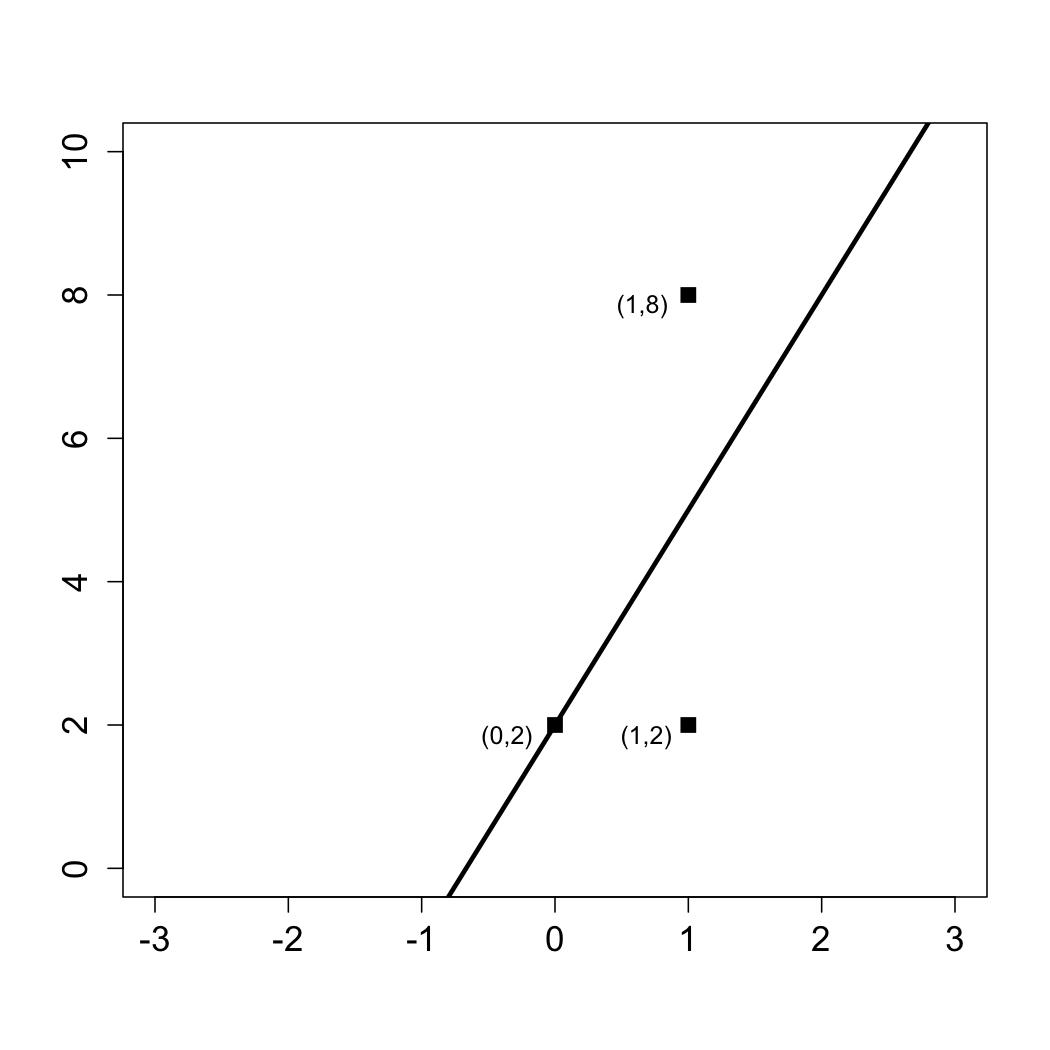 Answer the following questions using this figure. What is the baseline prediction?What is the Sum of Squared Errors (SSE)?What is the Total Sum of Squares (SST)?What is the R² of the model?